1. Comunicazioni della f.i.g.c.	32. Comunicazioni della lega nazionale dilettanti	32.1 Comunicati Ufficiali L.N.D.	32.2 Circolari Ufficiali L.N.D.	62.3 SOCIETA’ LND DECADENZA AFFILIAZIONE	72.4 NOMINE DELEGAZIONI PROVINCIALI STAGIONE 2024/2025	73. Comunicazioni del Comitato Regionale Lombardia	103.1 Consiglio Direttivo	103.1.1 STAGIONE SPORTIVA 24/25: CAMPIONATO UNDER 21	103.2 Segreteria	113.2.1 TERMINI DI ISCRIZIONE CAMPIONATI E TORNEI S.S. 2024/2025	113.2.2 QUOTE ISCRIZIONE S.S. 2024/2025	133.2.3 CONDIZIONI INDEROGABILI PER ISCRIZIONI CAMPIONATI L.N.D.	143.2.4 RATEIZZAZIONE E PAGAMENTO ISCRIZIONI	153.2.5 MODALITA’ ISCRIZIONE AI CAMPIONATI	173.2.6 DATE INIZIO COMPETIZIONI S.S. 2024/2025	183.2.7 definizione organici stagione sportiva 2024/2025	203.2.8 UTILIZZO GIOVANI CALCIATORI STAGIONE 2024/2025	203.2.9 Omologazione impianti sportivi DIVERSI DALL’ERBA ARTIFICIALE	223.2.10 Omologazione impianti sportivi erba artificiale	223.2.11 OBBLIGHI SANITARI	233.2.12 LA VISITA MEDICO SPORTIVA	233.2.13 art. 34 comma 3 NOIf	253.2.14 SOCIETA’ INATTIVE STAGIONE SPORTIVA 2024/2025	253.2.15 organici regionali STAGIONE SPORTIVA 2024/2025	253.2.16 Completamento Organici Campionati Regionali Stagione Sportiva 2024/2025	253.2.17 art. 32 bis svincolo per decadenza di tesseramento (15 giugno - 15 luglio)	264. Comunicazioni per l’attività del Settore Giovanile Scolastico del C.R.L.	284.1 Attività S.G.S. di competenza L.N.D.	284.1.1 GRADUATORIE DI MERITO – errata corrige	284.1.2 Completamento Organici Campionati Regionali Stagione Sportiva 2024/2025	284.2 Attività di competenza s.g.s.	304.2.1 Pubblicazione circolare UFFICIALE	305. Notizie su Attività Agonistica	306. CALCIO femminile	316.1 segreteria	316.2 NOTIZIE SU ATTIVITA’ AGONISTICA	317. calcio a cinque	317.1 segreteria	317.2 NOTIZIE SU ATTIVITA’ AGONISTICA	318. divisione calcio paralimpico sperimentale	318.1 segreteria	318.2 NOTIZIE SU ATTIVITA’ AGONISTICA	319. Delibere della Corte Sportiva di Appello Territoriale	329.1 Corte Sportiva di Appello Territoriale del CRL	329.2 Tribunale Federale Territoriale del C.R. Lombardia	3211. Legenda	36Legenda Simboli Giustizia Sportiva	361. Comunicazioni della f.i.g.c. Nessuna comunicazione2. Comunicazioni della lega nazionale dilettanti 2.1 Comunicati Ufficiali L.N.D.Di seguito si pubblicano:STAGIONE 2023/2024 CU 465: “CU n. 263/A FIGC - Modifica art. 5, punto 11) Regolamento LND”https://www.lnd.it/it/comunicati-e-circolari/comunicati-ufficiali/stagione-sportiva-2023-2024/13047-comunicato-ufficiale-n-465-cu-n-263-a-figc-modifica-art-5-punto-11-regolamento-lnd/file CU 468: “CU n. 266/A FIGC - Modifiche Principi Informatori Statuti e Regolamenti Leghe”https://www.lnd.it/it/comunicati-e-circolari/comunicati-ufficiali/stagione-sportiva-2023-2024/13050-comunicato-ufficiale-n-468-cu-n-266-a-figc-modifiche-principi-informatori-statuti-e-regolamenti-leghe/file CU 474: “CU n. 536/AA FIGC - Provvedimenti della Procura Federale”https://www.lnd.it/it/comunicati-e-circolari/comunicati-ufficiali/stagione-sportiva-2023-2024/13056-comunicato-ufficiale-n-474-cu-n-536-aa-figc-provvedimenti-della-procura-federale/file CU 475: “Regolamento Coppa Disciplina per attività LND”https://www.lnd.it/it/comunicati-e-circolari/comunicati-ufficiali/stagione-sportiva-2023-2024/13060-comunicato-ufficiale-n-475-regolamento-coppa-disciplina-per-attivita-lnd/file CU 476: “Proroga nomina Segretario Collegio Arbitrale LND-AIC”https://www.lnd.it/it/comunicati-e-circolari/comunicati-ufficiali/stagione-sportiva-2023-2024/13063-comunicato-ufficiale-n-476-proroga-nomina-segretario-collegio-arbitrale-lnd-aic/file CU 477: “Proroga nomina Segretario Collegio Arbitrale LND-AIAC”https://www.lnd.it/it/comunicati-e-circolari/comunicati-ufficiali/stagione-sportiva-2023-2024/13064-comunicato-ufficiale-n-477-proroga-nomina-segretario-collegio-arbitrale-lnd-aiac/file CU 478: “CU n. 272/A FIGC - Proroga nomina Responsabile contro abusi violenze e discriminazioni - Safeguarding”https://www.lnd.it/it/comunicati-e-circolari/comunicati-ufficiali/stagione-sportiva-2023-2024/13065-comunicato-ufficiale-n-478-cu-n-272-a-figc-proroga-nomina-responsabile-contro-abusi-violenze-e-discriminazioni-safeguarding/file CU 479: “Modifica artt. 32-33-106 NOIF”https://www.lnd.it/it/comunicati-e-circolari/comunicati-ufficiali/stagione-sportiva-2023-2024/13067-comunicato-ufficiale-n-479-modifica-artt-32-33-106-noif/file CU 482: “Modifica termini tesseramento LND_Calcio a 11”https://www.lnd.it/it/comunicati-e-circolari/comunicati-ufficiali/stagione-sportiva-2023-2024/13070-comunicato-ufficiale-n-482-modifica-termini-tesseramento-lnd-calcio-a-11/file CU 483: “Modifica termini tesseramento LND_Calcio a 5”https://www.lnd.it/it/comunicati-e-circolari/comunicati-ufficiali/stagione-sportiva-2023-2024/13071-comunicato-ufficiale-n-483-modifica-termini-tesseramento-lnd-calcio-a-5/file STAGIONE 2024/2025 CU 1: “ " (allegato al presente C.U.)https://www.lnd.it/it/comunicati-e-circolari/comunicati-ufficiali/stagione-sportiva-2024-2025/13084-comunicato-ufficiale-n-1-attivita-ufficiale-della-lega-nazionale-dilettanti-stagione-sportiva-2024-2025/file CU 2: “ " (allegato al presente C.U.)https://www.lnd.it/it/comunicati-e-circolari/comunicati-ufficiali/stagione-sportiva-2024-2025/13085-comunicato-ufficiale-n-2-attivita-ufficiale-della-lega-nazionale-dilettanti-divisione-calcio-a-cinque-stagione-sportiva-2024-2025/file CU 3: “Visita medica idoneità art. 43 NOIF”https://www.lnd.it/it/comunicati-e-circolari/comunicati-ufficiali/stagione-sportiva-2024-2025/13086-comunicato-ufficiale-n-3-visita-medica-idoneita-art-43-noif/file CU 4: “Orari inizio gare ufficiali Stagione Sportiva 2024/2025”https://www.lnd.it/it/comunicati-e-circolari/comunicati-ufficiali/stagione-sportiva-2024-2025/13087-comunicato-ufficiale-n-4-orari-inizio-gare-ufficiali-stagione-sportiva-2024-2025/file CU 5: “Programma manifestazioni nazionali organizzate dalla LND”https://www.lnd.it/it/comunicati-e-circolari/comunicati-ufficiali/stagione-sportiva-2024-2025/13088-comunicato-ufficiale-n-5-programma-manifestazioni-nazionali-organizzate-dalla-lnd-1/file CU 6: “Regolamento Coppa Italia Dilettanti 2024/2025”https://www.lnd.it/it/comunicati-e-circolari/comunicati-ufficiali/stagione-sportiva-2024-2025/13090-comunicato-ufficiale-n-6-regolamento-coppa-italia-dilettanti-2024-2025/file CU 7: “Nomine Delegazioni Provinciali, Distrettuali e Zonali 2024/2025”https://www.lnd.it/it/comunicati-e-circolari/comunicati-ufficiali/stagione-sportiva-2024-2025/13091-comunicato-ufficiale-n-7-nomine-delegazioni-provinciali-distrettuali-e-zonali-2024-2025/file CU 8: “Tutela assicurativa Tesserati e Dirigenti LND 2024/2025”https://www.lnd.it/it/comunicati-e-circolari/comunicati-ufficiali/stagione-sportiva-2024-2025/13092-comunicato-ufficiale-n-8-tutela-assicurativa-tesserati-e-dirigenti-lnd-2024-2025/file CU 9: “CU dal n. 1/AA al n. 3/AA FIGC - Provvedimenti Procura Federale”https://www.lnd.it/it/comunicati-e-circolari/comunicati-ufficiali/stagione-sportiva-2024-2025/13093-comunicato-ufficiale-n-9-cu-dal-n-1-aa-al-n-3-aa-figc-provvedimenti-procura-federale/file CU 10: “CU n. 1/A FIGC - Convocazione Assemblea Federale Elettiva”https://www.lnd.it/it/comunicati-e-circolari/comunicati-ufficiali/stagione-sportiva-2024-2025/13098-comunicato-ufficiale-n-10-cu-n-1-a-figc-convocazione-assemblea-federale-elettiva/file CU 12: “ CU n. 3/A FIGC - Deroga art. 40, comma 3 bis, NOIF”https://www.lnd.it/it/comunicati-e-circolari/comunicati-ufficiali/stagione-sportiva-2024-2025/13100-comunicato-ufficiale-n-12-cu-n-4-a-figc-deroga-art-40-comma-3-bis-noif/file CU 16: “ ”https://www.lnd.it/it/comunicati-e-circolari/comunicati-ufficiali/stagione-sportiva-2024-2025/13105-comunicato-ufficiale-n-16-modifica-commissioni-lnd/file 2.2 Circolari Ufficiali L.N.D.Di seguito si pubblicano:STAGIONE 2023/2024 Circolare n. 73: “ ”https://www.lnd.it/it/comunicati-e-circolari/circolari/circolari-2023-24/13062-circolare-n-73-circolare-n-32-2024-centro-studi-tributari-lnd/file STAGIONE 2024/2025 Circolare n. 1: “Attività Ufficiale Stagione Sportiva 2024/2025” https://www.lnd.it/it/comunicati-e-circolari/circolari/circolari-2024-25/13075-circolare-n-1-attivita-ufficiale-stagione-sportiva-2024-2025/file Circolare n. 2: “ ”https://www.lnd.it/it/comunicati-e-circolari/circolari/circolari-2024-25/13076-circolare-n-2-decadenza-affiliazione-ex-art-16-noif-2/file Circolare n. 3: “Gare ufficiali da disputare in assenza di pubblico”https://www.lnd.it/it/comunicati-e-circolari/circolari/circolari-2024-25/13077-circolare-n-3-gare-ufficiali-da-disputare-in-assenza-di-pubblico-2/file Circolare n. 4: “Osservatorio Nazionale sulle Manifestazioni Sportive”https://www.lnd.it/it/comunicati-e-circolari/circolari/circolari-2024-25/13078-circolare-n-4-osservatorio-nazionale-sulle-manifestazioni-sportive-4/file Circolare n. 5: “Convenzione LND-USSI https://www.lnd.it/it/comunicati-e-circolari/circolari/circolari-2024-25/13079-circolare-n-5-convenzione-lnd-ussi-4/fileCircolare n. 6: “ Rapporti con gli organi di informazione” https://www.lnd.it/it/comunicati-e-circolari/circolari/circolari-2024-25/13080-circolare-n-6-rapporti-con-gli-organi-di-informazione-1/file Circolare n. 7: “Acquisizione diritti audio-video per la stagione sportiva 2024/2025"  https://www.lnd.it/it/comunicati-e-circolari/circolari/circolari-2024-25/13081-circolare-n-7-acquisizione-diritti-audio-video-per-la-stagione-sportiva-2024-2025/file Circolare n. 8: “Trasmissione in diretta delle gare dei Campionati dilettantistici attraverso i canali social ufficiali delle Società LND"https://www.lnd.it/it/comunicati-e-circolari/circolari/circolari-2024-25/13082-circolare-n-8-trasmissione-in-diretta-delle-gare-dei-campionati-dilettantistici-attraverso-i-canali-social-ufficiali-delle-societa-lnd-1/file Circolare n. 9: “Circolare 33/2024 Centro Studi Tributari LND"https://www.lnd.it/it/comunicati-e-circolari/circolari/circolari-2024-25/13096-circolare-n-9-circolare-33-2024-centro-studi-tributari-lnd/file Circolare n. 10: “Circolare 34/2024 Centro Studi Tributari LND"https://www.lnd.it/it/comunicati-e-circolari/circolari/circolari-2024-25/13108-circolare-n-10-circ-34-2024-centro-studi-tributari-lnd/file 2.3 SOCIETA’ LND DECADENZA AFFILIAZIONEDi seguito si pubblica:CU 11: “CU n. 2/A FIGC - Decadenza affiliazione Società LND”https://www.lnd.it/it/comunicati-e-circolari/comunicati-ufficiali/stagione-sportiva-2024-2025/13099-comunicato-ufficiale-n-11-cu-n-2-a-figc-decadenza-affiliazione-societa-lnd/file 2.4 NOMINE DELEGAZIONI PROVINCIALI STAGIONE 2024/20253. Comunicazioni del Comitato Regionale Lombardia3.1 Consiglio Direttivo3.1.1 STAGIONE SPORTIVA 24/25: CAMPIONATO UNDER 21Viste le numerose manifestazioni di interesse pervenute e che continuano a pervenire circa l’organizzazione del Campionato Under 21, assunte le necessarie e preventive intese con la L.N.D., si conferma che la competizione sarà organizzata dal C.R. Lombardia. Di seguito le prime indicazioni operative a cui farà seguito la pubblicazione del Regolamento non appena saranno concesse le necessarie e preventive autorizzazioni federali previste nei prossimi giorni.Competizione: Terza Categoria Under 21 (competizione dilettantistica)Sigla competizione: IPApertura iscrizioni: 06.07.2024Chiusura iscrizioni: 29.07.2024Diritti di Iscrizione: € 660,00=Gratuità: diritti di iscrizione per società di prima affiliazione S.S. 24/25 con Under 21 quale categoria principalePrime squadre Terza Categoria Under 21: diritto di classifica e di promozione alla categoria superioreSeconde squadre Terza Categoria Under 21: in attesa delibera F.I.G.C. come richiesta da L.N.D., prevista nei prossimi giorni, per diritto di classifica e promozione alla categoria superiore (nel limite del campionato inferiore rispetto a quello della Prima Squadra)Annate: possono partecipare tutti i calciatori che al 1° gennaio dell’anno in cui ha inizio la Stagione Sportiva non abbiano compiuto il 21° anno di età (nati da 01.01.2003 in poi) e che, comunque, abbiano computo il 16° anno di età, o comunque il 15° anno nel rispetto in quest’ultimo caso dell’art. 34 c. 3 N.O.I.F.. Fuori quota: 3 (tre) fuori quota (da 01.01.2001 in poi)Format competizione: in base al numero delle squadre iscritte.3.2 Segreteria3.2.1 TERMINI DI ISCRIZIONE CAMPIONATI E TORNEI S.S. 2024/2025Il corretto assolvimento degli adempimenti per le iscrizioni e la presentazione della documentazione dovrà essere effettuato entro i termini fissati per la specifica competizione come indicati nella tabella sopra riportata, tenendo presente che deve essere necessariamente inclusa e confermata, a pena di decadenza, la domanda di iscrizione al Campionato di competenza entro i predetti termini. In proposito farà fede la data di arrivo ovvero di deposito della suddetta domanda.Alla data di scadenza dei termini delle specifiche competizioni, il Comitato procederà alla verifica delle documentazioni pervenute. Le Società che non avranno adempiuto correttamente alle prescrizioni relative al Campionato di competenza, saranno informate dal Comitato circa le inadempienze riscontrate e avranno la possibilità di regolarizzare le proprie posizioni di carattere economico entro il termine perentorio fissato dal Comitato. La trasmissione per via telematica della documentazione diversa da quella che costituisce condizione inderogabile per l’iscrizione ai Campionati ai sensi dell’art. 31 del Regolamento di Lega deve avvenire entro un lasso di tempo non superiore a 10 giorni successivi alla scadenza del termine perentorio fissato dal Comitato Regionale.Il Consiglio Direttivo del Comitato Regionale deciderà definitivamente sulle ammissioni delle Società ai Campionati della Stagione Sportiva 2024/2025 nel corso di una riunione all’uopo convocata. 3.2.2 QUOTE ISCRIZIONE S.S. 2024/2025Si specifica che le quote d’iscrizione S.S. 2024/2025 corrispondono al valore minimo applicato dalla Lega Nazionale Dilettanti.Il Consiglio Direttivo della L.N.D. ha disposto per la Stagione Sportiva 2024/2025 il rinnovo di provvedimenti contenuti nel Comunicato Ufficiale L.N.D. n. 1 del 1° luglio 2023 collegati allo sviluppo delle attività di calcio a 11 femminile e di calcio a 5 maschile e Femminile sul territorio, nonché alla gratuità di iscrizione al Campionato di Terza Categoria 2024/2025 per le neo-affiliate e per le Società che, nella medesima stagione sportiva 2024/2025 saranno autorizzato a effettuare il cambio di status da S.G.S. “pure” a L.N.D.Si rende noto, inoltre, che anche per le Stagione Sportiva 2024/2025 è stata estesa al Campionato di Seconda Categoria la gratuità dei diritti di iscrizione limitatamente a quei Comitato in cui non sarà previsto lo svolgimento dei Campionati di Terza Categoria in alcuna Delegazione. Beneficiarie del provvedimento saranno unicamente le Società neo-affiliate alla Stagione 2024/2025, nonché le Società che nella Stagione Sportiva 2024/2025 saranno autorizzate ad effettuare il cambio di status da S.G.S. “pure” a L.N.D., ai fini della partecipazione alla seconda categoria.DEPOSITI CAUZIONALI Società “pure” S.G.S. – Società Professionistiche – Società CNDCampionati Regionali		Iscrizione di una sola squadra				€ 310,00=				Iscrizione di più squadre (camp. Reg. Provinciali)	€ 520,00=Campionati Provinciali		Iscrizione di una sola squadra				€ 260,00=				Iscrizione di più squadre				€ 310,00=3.2.3 CONDIZIONI INDEROGABILI PER ISCRIZIONI CAMPIONATI L.N.D.Ai sensi dell’art. 31 del Regolamento della Lega Nazionale Dilettanti costituiscono condizioni inderogabili per l’iscrizione ai Campionati nazionali, regionali e provinciali della L.N.D.: - la disponibilità di un impianto di gioco omologato, dotato dei requisiti previsti dall’art. 34 del Regolamento della Lega Nazionale Dilettanti; - l’inesistenza di situazioni debitorie nei confronti di Enti federali, Società e Tesserati; - il versamento delle seguenti somme dovute a titolo di diritti e oneri finanziari: tassa associativa alla L.N.D.; diritti di iscrizione ai Campionati di competenza;assicurazione tesserati; acconto spese per attività regionale o nazionale e organizzazione. Entro il termine ultimo di iscrizione ai Campionati di cui al successivo punto dovranno essere rispettate tutte le condizioni inderogabili di cui sopra. Per quanto riguarda le ultime due voci (assicurazione tesserati e acconto spese per attività regionale e organizzazione), si fa presente che il Comitato Regionale Lombardia ha previsto la seguente rateizzazione nei pagamenti, fermo restando che, all’atto dell’iscrizione, le relative somme dovranno essere versate in misura non inferiore al 30%. Prima rata: 100% della Tassa Associativa alla L.N.D., 100% dei Diritti di iscrizione ai Campionati di competenza, 100% eventuale debito residuo e 30% delle spese di assicurazione dei tesserati e acconto spese attività e organizzazione entro e non oltre il termine fissato per l’iscrizione ai Campionati. Ulteriori rate, tutte di pari importo per quanto dovuto a titolo di spese di assicurazione dei tesserati e acconto spese attività e organizzazione: seconda rata: 	entro e non oltre il termine del 10.10.2024; terza rata: 	entro e non oltre il termine del 11.11.2024;quarta rata: 	entro e non oltre il termine del 09.12.2024. In caso di mancato versamento nei termini previsti, ai sensi dell’art. 33 c. VI Reg. LND, il Comitato disporrà prelievi coattivi in occasione di gare di campionato o amichevoli, in campo interno o esterno, delle Società inadempienti, con spese di esazione a carico di queste ultime nella misura del 10% della somma oggetto di esazione. A tal riguardo si ricorda che, ai sensi dell’art. 53, comma 6, comma 5bis, le società dilettantistiche che, a causa del mancato adempimento degli oneri di iscrizione al Campionato, non disputino due gare, ai sensi del regolamento della LND, sono escluse dal Campionato stesso.3.2.4 RATEIZZAZIONE E PAGAMENTO ISCRIZIONIPer la Stagione Sportiva 2024/2025 il C.R. Lombardia ha aderito alla possibilità di rateizzare il costo di iscrizione in favore delle Società nei limiti concessi dalla Lega Nazionale Dilettanti (limitatamente ad acconto spese gestione e quota assicurativa). L’importo complessivo sarà già suddiviso per tutte le Società secondo il piano di rateizzazione reperibile su Portale Società (“Iscrizioni Regionali e Provinciali” -> Sezione “Gestione Pagamenti Iscrizioni” -> Selezionare “Pagamento documenti iscrizioni” -> e successivamente “Scadenzario Documenti di Iscrizione”).Il piano di rateizzazione viene generato automaticamente secondo i già menzionati limiti concessi dai regolamenti e dalle circolari della L.N.D. ed aggiornato automaticamente in base alle successive eventuali iscrizioni.Si ricorda alle Società di nuova affiliazione, che dovranno versare a titolo di acconto spese assicurative (giocatori e dirigenti) la quota aggiuntiva di € 1000,00= (ridotta ad euro 500,00 per le Società di Calcio a Cinque) che tale somma sarà già automaticamente addebitata e visibile nel riepilogo costi del Portale Società.Per il pagamento della prima rata di iscrizione si prega le Società anzitutto di verificare per tempo la disponibilità di credito del proprio wallet “ISCRIZIONI” ed in caso di mancanza fondi vedere modi e tempi di ricarica dei wallet come sotto elencato (si ricorda che in assenza di completamento del pagamento dell’iscrizione la domanda non potrà ritenersi perfezionata).Ricarica wallet:In caso di mancanza fondi sul proprio wallet “ISCRIZIONI” si dovrà procedere alla sua RICARICA (che troverete in “Portafoglio Pag. attività regionale e provinciale” -> poi selezionare “inserimento richiesta di ricarica Portafoglio) mediante i seguenti metodi:ONLINE:                                           - Trasferimento tra wallet (immediato) 		 0,00€- MAV light bancario (4/5 giorni lavorativi) 	 1,00€- MAV light SisalPay   (4/5 giorni lavorativi) 	 1,00€- Carta di Credito, mybank (immediato) 	 costo tra 1,4% e 2% sul valore ricaricaSPORTELLO:E’ possibile effettuare ricariche dei wallet anche presso gli Sportelli Unici presenti presso le Delegazioni Provinciali e il C.R. Lombardia mediante pagamento POS, assegni circolari intestato a LEGA NAZIONALE DILETTANTI e contanti. (immediato)Pagamento iscrizione,Una volta verificata l’effettiva capienza del wallet e/o versato quanto necessario, procedere al pagamento accedendo al Portale Società e procedendo come segue: - selezionare “Iscrizioni Regionali e Provinciali” - Sezione “Gestione Pagamenti Iscrizioni” - Selezionare “Pagamento documenti iscrizione da portafoglio”- successivamente “Procedi con il pagamento”. - Inserire l’importo come reperibile in “Scadenzario Documenti di Iscrizione” - confermare il pagamento.Una volta completata l’operazione, la Società troverà nella specifica area Società l’elenco delle ricevute emesse e potrà provvedere alla relativa stampa.Assistenza Per eventuali problematiche le Delegazioni Provinciali e il Comitato Regionale sono a disposizione per l’ausilio necessario. In questo caso la Società dovrà aprire una segnalazione sul Portale Società LND, inserendo nella nuova interfaccia tutti i dati richiesti utili all’identificazione della Società richiedente ivi compresi i numeri e gli indirizzi per essere ricontattati, ed indicando quale argomento della segnalazione “amministrazione”. La richiesta sarà recapitata direttamente all’Ufficio competente, per territorio e/o per materia, competente a fornire l’assistenza o la risposta al quesito formulato.  Condizioni di gratuitàA) Alle Società della L.N.D. che si affilieranno alla F.I.G.C. nella Stagione Sportiva 2024/2025 e parteciperanno con una propria squadra ai Campionati di Terza Categoria sarà riconosciuta la gratuità dei diritti di iscrizione a detti Campionati. Tale gratuità è, altresì, riconosciuta:- alle Società che nella Stagione Sportiva 2024/2025 verranno autorizzate a effettuare il cambio di status da S.G.S. “pure” a L.N.D., qualora nella medesima Stagione Sportiva 2024/2025 si iscrivano con una propria squadra a Campionati di Terza Categoria;- alle Società affiliatesi alla F.I.G.C. nella Stagione Sportiva 2023/2024 per partecipare ad attività Juniores “pura”, qualora nella Stagione Sportiva 2024/2025 si iscrivano con una propria squadra al Campionato di Terza Categoria.B) Le Società della L.N.D. partecipanti ai Campionati Nazionali, Regionali e Provinciali di Calcio a undici maschile possono, facoltativamente, partecipare con una propria squadra ai Campionati Regionali o Provinciali di Calcio a 11 Femminile organizzati dai Comitati Regionali, con l’osservanza delle disposizioni all’uopo previste.Alle Società che si avvarranno di tale facoltà, per la prima volta, nella Stagione Sportiva 2024/2025, verrà riconosciuta la gratuità dei diritti di iscrizione al Campionato Regionale o Provinciale di Calcio a 11 Femminile, quale concorso alla diffusione e promozione dell’attività femminile sul territorio. Detta gratuità si applica anche alle Società di Calcio a 11 maschile che, affiliate alla F.I.G.C. nella Stagione Sportiva 2024/2025, intendano partecipare con una propria squadra a Campionati di Calcio a 11 Femminile. Si applica, inoltre, alle Società che, affiliate alla F.I.G.C. nella Stagione Sportiva 2024/2025, intendano partecipare con una propria squadra esclusivamente a Campionati di Calcio a 11 Femminile.Tale gratuità è, altresì, riconosciuta alle Società che nella Stagione Sportiva 2024/2025 verranno autorizzate a effettuare il cambio di status da S.G.S. “pure” a L.N.D., qualora nella medesima Stagione Sportiva 2024/2025 si iscrivano con una propria squadra a Campionati Regionali o Provinciali di Calcio a 11 Femminile.
3.2.5 MODALITA’ ISCRIZIONE AI CAMPIONATIDematerializzazioneL’iscrizione ai Campionati di ogni categoria e disciplina sportiva avverrà come di consueto tramite il sistema telematico secondo le modalità previste dalla procedura di dematerializzazione tramite firma elettronica. Si ricorda a tutte le Società che la compilazione della modulistica deve essere necessariamente effettuata tramite accesso all’apposita area riservata LND. Tutta la documentazione relativa alle iscrizioni dovrà essere stampata e regolarmente controfirmata dal Legale Rappresentante in tutti gli spazi previsti (l’autocertificazione NOIF è necessaria solo per il legale rappresentante). La modulistica da timbrare, firmare e trasmettere con firma elettronica e riguardante l’iscrizione ai nuovi campionati della stagione sportiva 2024/25 deve essere esclusivamente quella prodotta e stampata dopo la resa definitiva delle iscrizioni tramite la funzione presente nella sezione “riepilogo costi” e non quella recuperabile dalle singole sezioni (stampe provvisorie per uso interno).Dunque non verranno convalidati documenti trasmessi prima della resa definitiva delle iscrizioni.In riferimento ai documenti richiesti nella sezione “Firma elettronica”  “Documenti da firmare”  “Iscrizioni regionali e provinciali”  “Atri documenti” sono da allegare i sotto riportati documenti:Censimento prodotto da Anagrafe Federale FIGC Autoceertificazione NOIF del Legale Rappresentante Delega diritti di imagineDati societari Eventuali ulteriori cartelle presenti in detta sezione possono essere eliminate tramite apposite funzione.Si ricorda che i dati anagrafici dovranno essere confermati o variati tramite pratica sul Portale Anagrafe FIGC (“variazione dati Società”). Effettuata la conferma o la variazione dati dal Portale si dovrà attendere l’approvazione telematica da parte del Comitato.  Solo successivamente a tale approvazione i dati Società appariranno modificati anche nella stampa prodotta sul Portale LND all’atto dell’iscrizione. OrganigrammaSi ricorda a tutte le società che la gestione organigramma, conferma e variazioni, deve essere effettuata dal portale FIGC Anagrafe Federale, mentre restano invariate le funzioni di richiesta tessera dirigente e attivazione firma elettronica da effettuarsi nell’area riservata del portale LND. Per una corretta istruttoria della prima variazione organigramma e successive, seguire attentamente il manuale allegato al presente C.U., soprattutto in caso di variazione dei componenti del consiglio direttivo ed in particolare modo del presidente della società.Riattivazione firma elettronicaSi comunica che per il ripristino della firma elettronica dei dirigenti già abilitati nella passata stagione si dovrà procedere come segue:- effettuare la variazione organigramma sul Portale Anagrafe FIGC; - attendere l’approvazione del Comitato Regionale alla pratica di approvazione; - nella sezione “Firma Elettronica” del Portale LND accedere alla sezione “Gestione Profili” e selezionare “Riattivazione PIN”; - inserire il Codice Fiscale del dirigente e confermare con il tasto “Richiedi Riattivazione”.Dopo tale operazione la firma elettronica risulterà abilitata.Impianto di GiocoSi ricorda che, all’atto dell’iscrizione ai Campionati, le Società dovranno indicare la disponibilità di un campo di gioco ove disputare le gare ufficiali come previsto dalle NOIF. Al fine di garantire il regolare svolgimento delle manifestazioni, è necessario che per l’impianto sportivo, oltre all’omologazione sia stato rilasciato dal rispettivo Comune di appartenenza, ovvero dall’Ente proprietario dell’Impianto, l’attestato di completa idoneità, sia dal punto di vista normativo sulla sicurezza che sull’agibilità, del campo di giuoco e degli annessi servizi e strutture a corredo, come da modello a disposizione delle Società in forma telematica sul Portale LND.Delega diritti di immagine, pubblicitari e commercialiSi rappresenta che all’atto di iscrizione tutte le Società aderenti a ciascun Comitato dovranno necessariamente sottoscrivere, a cura del proprio Legale Rappresentante, delega alla Lega Nazionale Dilettanti per la negoziazione dei diritti di immagine, pubblicitari e commerciali. Anche in questo caso il relativo modello è a disposizione in forma telematica sul Portale LND.3.2.6 DATE INIZIO COMPETIZIONI S.S. 2024/2025Calcio a 11 MASCHILE(*) Le Delegazioni provinciali a cui è affidata la gestione del Campionato potranno prevedere una diversa programmazione di inizio stagione.Calcio a 5Calcio FEMMINILECalcio a 11 SGS3.2.7 definizione organici stagione sportiva 2024/20253.2.8 UTILIZZO GIOVANI CALCIATORI STAGIONE 2024/2025Per la Stagione Sportiva 2024/2025 la Lega Nazionale Dilettanti con il Comunicato Ufficiale n. 334 del 28.03.2024 ha stabilito di non imporre vincoli sull’impiego di giovani in ambito nazionale lasciando autonomia ai Comitati Regionali circa l’eventuale introduzione di obblighi.Il Comitato Regionale Lombardia, in seguito alla riunione effettuata in data 13 aprile u.s. con le Società di Eccellenza e Promozione e preso atto dei risultati dei sondaggi proposti alle Società stesse riguardo l’obbligatorietà di utilizzo dei giovani calciatori, ha deliberato in Consiglio Direttivo, quanto segue: Stagione Sportiva 2024/2025OBBLIGATORIETA’ UTILIZZO GIOVANI CALCIATORIECCELLENZA1 calciatore nato dal 01.01.2004 in poi1 calciatore nato dal 01.01.2005 in poiPROMOZIONE1 calciatore nato dal 01.01.2004 in poi1 calciatore nato dal 01.01.2005 in poiTale obbligo non sussiste:a) in caso di espulsione dal campo;b) in caso di infortunio dei calciatori delle suddette fasce d'età, ove siano state già effettuate tutte le sostituzioni consentite.Eventuali sostituzioni dei suddetti calciatori debbono essere effettuate con calciatori appartenenti alla stessa fascia di età, oppure ad una fascia di età inferiore a quella prevista. Il Comitato Regionale Lombardia, ha inoltre ritenuto di non stabilire vincoli per i campionati regionali di Prima, Seconda Categoria e Terza Categoria. CAMPIONATO REGIONALE JUNIORES “UNDER 19” S.S. 2024/2025Alle gare del Campionato Regionale “Juniores – Under 19” possono partecipare i calciatori nati dal 1° Gennaio 2006 in poi e che, comunque, abbiano compiuto il 15° anno di età. E’ consentito impiegare fino ad un massimo di 3 (tre) calciatori “fuori quota”, nati dal 1° Gennaio 2005 in poi. CAMPIONATO PROVINCIALE JUNIORES “UNDER 19” S.S. 2024/2025Alle gare del Campionato Provinciale “Juniores – Under 19” possono partecipare i calciatori nati dal 1° Gennaio 2006 in poi e che, comunque, abbiano compiuto il 15° anno di età. E’ consentito impiegare fino a un massimo di 4 (quattro) calciatori “fuori quota”, nati dal 1° Gennaio 2004 in poiL’inosservanza delle predette disposizioni, relative al Campionato Regionale Juniores “Under 19” e al Campionato Provinciale Juniores “Under 19” della Stagione Sportiva 2024/2025, sarà punita con la sanzione della perdita della gara prevista dal vigente Codice di Giustizia Sportiva, fatte salve ulteriori sanzioni.CAMPIONATO REGIONALE E PROVINCIALE “UNDER 18” S.S. 2024/2025Alle gare del Campionato Regionale “Under 18” Dilettanti e del Campionato Provinciale “Under 18” Dilettanti possono partecipare i calciatori nati dal 1° Gennaio 2007 in poi e che, comunque, abbiano compiuto il 15° anno di età, in base alle disposizioni emanate dai Consigli Direttivi dei Comitati. Nelle gare del Campionato Regionale “Under 18” Dilettanti e del Campionato Provinciale “Under 18” Dilettanti non è consentito l’impiego di calciatori “fuori quota”.L’inosservanza delle predette disposizioni sarà punita con la sanzione della perdita della gara prevista dal Codice di Giustizia Sportiva, fatte salve ulteriori sanzioni.3.2.9 Omologazione impianti sportivi DIVERSI DALL’ERBA ARTIFICIALEIn relazione alla facoltà concessa dalla L.N.D. ai Comitati Regionali, si rende noto che in riferimento agli impianti sportivi con caratteristiche della superficie di giuoco diverso da quello in erba artificiale e con provvedimenti di omologa scaduti o in scadenza, viene concessa proroga sino alla data del 31 dicembre 2024 a condizione che lo stato degli impianti garantisca la tutela dell’incolumità e della sicurezza dei soggetti che usufruiscono delle strutture interessate.Per ogni necessità di chiarimento potrà essere contattato l'Ufficio Impianti Sportivi del C.R. Lombardia.3.2.10 Omologazione impianti sportivi erba artificialeSi rende noto che la Lega Nazionale Dilettanti, con provvedimento del Consiglio Direttivo, ha stabilito la disciplina per le seguenti casistiche: Laddove la proprietà/società dovesse trasmettere istanza di ri-omologazione per un campo di gioco con certificato di omologazione scaduto da massimo un anno, ovvero qualora la predetta istanza venisse trasmessa nei sei mesi antecedenti della scadenza del certificato anzidetto, la L.N.D. IMPIANTI rilascerà automaticamente una deroga per consentire che il campo venga utilizzato nel periodo intercorrente tra la presentazione dell’istanza e l’effettivo rilascio del nuovo certificato, dandone immediata comunicazione al Comitato Regionale. Tale deroga sarà valida fino al rilascio del certificato di omologazione, ovvero fino alla comunicazione di mancata omologazione, e comunque per un massimo di 180 giorni dalla data di emissione. Qualora a seguito del sopralluogo effettuato dai tecnici dell’ufficio impianti sportivi in erba artificiale venisse riscontrata tecnicamente l’impossibilità di utilizzare il campo da gioco, la deroga verrà revocata e la proprietà/società, laddove interessata, dovrà fornire un altro campo di gioco per poter proseguire la propria attività. Il rilascio del certificato di omologazione è subordinato al preventivo pagamento dell’importo dovuto; La deroga potrà essere, altresì, concessa con riferimento a campi non rientranti nella tipologia di cui al precedente capoverso A (tra cui è possibile elencare a titolo esemplificativo e non esaustivo, i campi sui quali è necessario il rifacimento del manto, i campi che non possono essere più ri-omologati perché vetusti, etc.), ma solo a seguito di un sopralluogo tecnico di verifica. Tale sopralluogo potrù essere effettuato anche dai tecnici fiduciari regionali-provinciali su mandato dell’ufficio impianti sportivi in erba artificiale, sulla base di un protocollo di verifica stilato dal predetto ufficio. Contestualmente alla richiesta di deroga presentata dalla proprietà/società alla L.N.D. IMPIANTI (attraverso il Portale CeaWeb) verrà comunicato immediatamente al Comitato Regionale che la stessa è in fase di valutazione e che si potrà procedere al sopralluogo per la verifica delle condizioni di sicurezza. A valle del sopralluogo verrà rilasciata dall’ufficio impianti sportivi in erba artificiale una nota in merito alle eventuali lavorazioni da effettuare per poter emettere la deroga e, solo una volta ricevuta dichiarazione attestante l’esecuzione di tali lavorazioni, potrà esser concessa la deroga per la stagione sportiva. Il rilascio della deroga è subordinato al preventivo pagamento dell’importo dovuto. Qualora, a valle del sopralluogo, venisse riscontrata tecnicamente l’impossibilità di emettere la deroga per l’utilizzo del campo, la proprietà/società, laddove interessata, dovrà fornire un altro campo di gioco per poter proseguire la propria attività. Resta salva in tutti i casi, la condizione per cui lo stato degli impianti, ai fini dell’attuazione del provvedimento adottato dalla L.N.D., garantisca la tutela dell’incolumità e della sicurezza dei soggetti che usufruiscono delle strutture utilizzate.  Per ogni necessità di chiarimento potrà essere contattato LND IMPIANTI SRL in Roma (www.lndimpianti.it)3.2.11 OBBLIGHI SANITARIIn allegato al presente C.U. si pubblica tabella riassuntiva degli obblighi sanitari delle Società per la Stagione Sportiva 2024/2025.3.2.12 LA VISITA MEDICO SPORTIVACMS= Centro Medico Sportivo accreditato con la Regione LombardiaL’età in cui si diventa agonisti è decisa dal CONI sentite le singole Federazioni e pubblicate in una apposita tabella. Per il Calcio è il dodicesimo anno compiuto nella stagione sportiva.0-6 anniMinistero della Salute - decreto 28 febbraio 2018"non sono sottoposti ad obbligo di certificazione medica, per l'esercizio dell'attività sportiva in età prescolare, i bambini di età compresa tra 0 e 6 anni, ad eccezione dei casi specifici indicati dal pediatra”Visita di idoneità sportiva non agonisticaÈ obbligatoria ed è regolamentata da: Decreto del Ministro della Salute del 24 Aprile 2013; Legge del 9 Agosto 2013, n.98, Art. 42 bis; Legge 30 ottobre 2013, n.125; Decreto del Ministero della Salute dell’8 Agosto 2014 “Linee-guida di indirizzo in materia di certificati medici per l'attività sportiva non agonistica”; Nota esplicativa del 17 Giugno 2015 del Decreto del Ministro della Salute dell’8 Agosto 2014 e successiva Nota integrativa del 28 ottobre 2015.A seguito del D.L. 08/08/2014 i certificati medici per la pratica sportiva non agonistica possono essere rilasciati solo ed esclusivamente da:Medici Pediatri convenzionati con il S.S.N. solo per i propri assistitiMedici di Famiglia solo per i propri assistitiMedici specialisti in Medicina dello Sport e Medici della FMSIIl certificato può essere rilasciato solo dopo esecuzione di ECG basale o a seguito della presentazione di un ECG refertato come normale.I certificati rilasciati da medici che non rientrano nelle categorie sopra esposte non hanno valenza medico-legale e non dovranno essere accettati dalla segreteria.FAC SIMILE di certificato allegato alla legge 24 Aprile 2013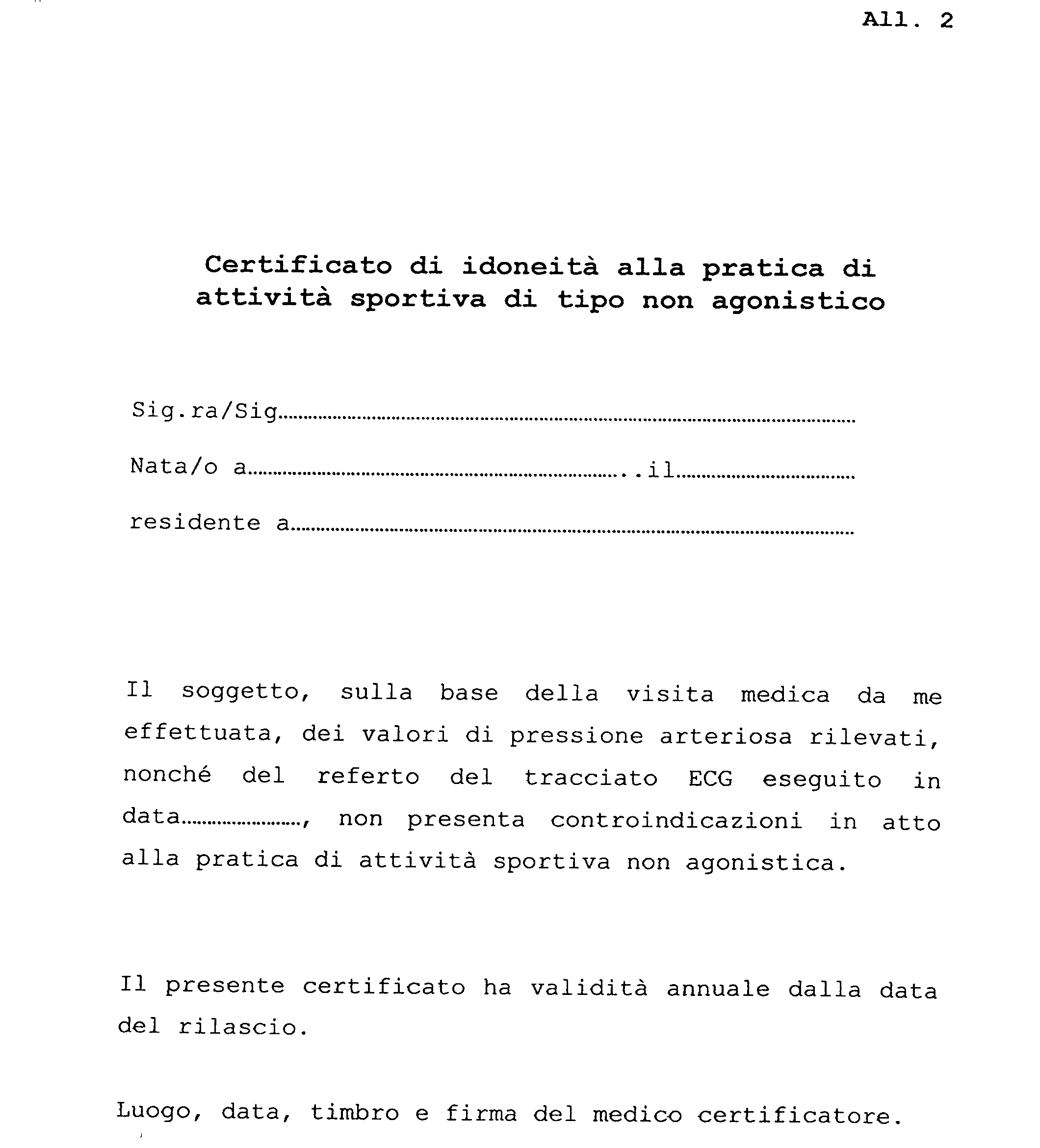 Il timbro è fondamentale perché identifica a quale categoria appartiene il medico che ha certificato.Visita di idoneità sportiva agonisticaÈ obbligatoria ed è regolamentata dal Decreto del Ministro della Sanità 18 del febbraio 1982.Deve essere effettuata nei CMS accreditati con la Regione Lombardia.Ha validità di un anno, è specifica per un dato sport, e può essere rinnovata non prima di un mese dalla scadenza. La Regione rimborsa una sola visita all’anno.Nel caso di cambio dello sport può essere richiesta al centro di medicina dello sport dove è stata effettuata la vista, il cambio di sport se appartenente alla stessa tabella. A titolo di esempio la tabella B1 comprende, oltre ad altri sport, basket, rugby, calcio, pallavolo, atletica, ciclismo e tennis.3.2.13 art. 34 comma 3 NOIfLaddove l’atleta abbia compiuto anagraficamente il 15° anno di età, per partecipare a competizioni agonistiche organizzate da Leghe o dalla Divisione Calcio Femminile, deve essere inviata una richiesta espressa di autorizzazione alla segreteria del Comitato Regionale Lombardia, ponendola su carta intestata della Società con timbro societario e firma del Presidente o legale rappresentante. Alla stessa andranno allegati, oltre al certificato di idoneità agonistica annuale in corso di validità anche una ulteriore aggiuntiva relazione del medico sociale (o, in mancanza, di altro sanitario) che certifichi per espresso la raggiunta maturità psicofisica del calciatore /calciatrice alla partecipazione alle attività agonistiche organizzate dalle Leghe o dalla Divisione Calcio Femminile, ovverosia che contenga menzione che è stata fatta valutazione attitudinale che il calciatore/calciatrice abbia raggiunto la maturità psicofisica a prendere parte a gare di competizioni di categorie superiori e partecipate da atleti di età superiore.3.2.14 SOCIETA’ INATTIVE STAGIONE SPORTIVA 2024/2025Si sono dichiarate inattive per la Stagione Sportiva 2024/2025 le seguenti società:3.2.15 organici regionali STAGIONE SPORTIVA 2024/2025In allegato si pubblicano ORGANICI dei CAMPIONATI REGIONALI per la stagione sportiva 2024/2025.3.2.16 Completamento Organici Campionati Regionali Stagione Sportiva 2024/2025Si rende noto che gli organici pubblicati con C.U. n°90 del C.R.L. verranno completati come segue attingendo dalle varie GRADUATORIE di MERITO laddove si liberassero posti a completamento.PRIMA CATEGORIASocietà USCENTI da Organico pubblicato con C.U. n°90 CRL del 13 Giugno 2024Società AMMESSE da GRADUATORIA di MERITO pubblicata con C.U. n°90 CRL del 13 Giugno 2024SECONDA CATEGORIASocietà USCENTI da Organico pubblicato con C.U. n°90 CRL del 13 Giugno 2024Società AMMESSE da GRADUATORIA di MERITO pubblicata con C.U. n°90 CRL del 13 Giugno 2024Nessuna SocietàJUNIORES REGIONALE UNDER 19 “B” - (RN)Società USCENTI da Organico pubblicato con C.U. n°90 CRL del 13 Giugno 2024Società AMMESSE da GRADUATORIA di MERITO pubblicata con C.U. n°90 CRL del 13 Giugno 2024 e sul C.U. n°91 CRL del 20 Giugno 20243.2.17 art. 32 bis svincolo per decadenza di tesseramento (15 giugno - 15 luglio)Lo svincolo per decadenza del tesseramento è disciplinato dall’art. 32bis delle N.O.I.F.Avverso i provvedimenti di concessione o di diniego dello svincolo, pubblicati sui Comunicati Ufficiali delle Divisioni o dei Comitati competenti, il calciatore o la Società interessati possono proporre reclamo, entro il termine di decadenza di 7 giorni dalla pubblicazione, innanzi al Tribunale Federale Nazionale sez. Tesseramenti Viale Campania 47, 00187 Roma.Di seguito si riporta il primo elenco dei nominativi dei giocatori per i quali è pervenuta la richiesta.Per quanto riguarda i giocatori le cui richieste di svincolo sono respinte e hanno i requisiti per l’applicazione dell’art.32 bis, gli stessi possono rispedire la domanda entro il termine del 15 luglio.4. Comunicazioni per l’attività del Settore Giovanile Scolastico del C.R.L.4.1 Attività S.G.S. di competenza L.N.D.4.1.1 GRADUATORIE DI MERITO – errata corrigeIn allegato si pubblica ERRATA CORRIGE della GRADUATORIA di MERITO delle categorie sotto elencate a seguito di errore materiale riguardante la Società FALOPPIESE OLGIATE RONAGO (inserimento erroneo della Società ASDGSO CASTELLO CITTA DI CANTU’ e correzione punteggio) e inserimento della Società A.S.D. FROG MILANO.ALLIEVI PROVINCIALI UNDER 16GIOVANISSIMI PROVINCIALI UNDER 15GIOVANISSIMI PROVINCIALI UNDER 144.1.2 Completamento Organici Campionati Regionali Stagione Sportiva 2024/2025Si rende noto che gli organici pubblicati con C.U. n°90 del C.R.L. verranno completati come segue attingendo dalle varie GRADUATORIE di MERITO laddove si liberassero posti a completamento.ALLIEVI REGIONALI UNDER 17 (*3)Come confermato dal Consiglio di S.G.S., specificamente interrogato dal CR Lombardia in argomento, sono Società USCENTI da Organico pubblicato con C.U. n°90 CRL del 13 Giugno 2024Società AMMESSE da GRADUATORIA di MERITO pubblicata con C.U. n°90 CRL del 13 Giugno 2024Nessuna SocietàALLIEVI REGIONALI UNDER 16 - (DZ)Società AMMESSE da GRADUATORIA di MERITO pubblicata con C.U. n°92 CRL del 27 Giugno 2024GIOVANISSIMI REGIONALI UNDER 15 (33)Come confermato dal Consiglio di S.G.S., specificamente interrogato dal CR Lombardia in argomento, sono Società USCENTI da Organico pubblicato con C.U. n°90 CRL del 13 Giugno 2024Società AMMESSE da GRADUATORIA di MERITO pubblicata con C.U. n°92 CRL del 27 Giugno 2024GIOVANISSIMI REGIONALI UNDER 14 (GU)Come confermato dal Consiglio di S.G.S., specificamente interrogato dal CR Lombardia in argomento, sono Società USCENTI da Organico pubblicato con C.U. n°90 CRL del 13 Giugno 2024Società AMMESSE da GRADUATORIA di MERITO pubblicata con C.U. n°92 CRL del 27 Giugno 20244.2 Attività di competenza s.g.s.4.2.1 Pubblicazione circolare UFFICIALENessuna comunicazione5. Notizie su Attività AgonisticaNessuna comunicazione6. CALCIO femminile 6.1 segreteriaNessuna comunicazione6.2 NOTIZIE SU ATTIVITA’ AGONISTICANessuna comunicazione7. calcio a cinque 7.1 segreteriaNessuna comunicazione7.2 NOTIZIE SU ATTIVITA’ AGONISTICANessuna comunicazione8. divisione calcio paralimpico sperimentale 8.1 segreteriaNessuna comunicazione8.2 NOTIZIE SU ATTIVITA’ AGONISTICANessuna comunicazione9. Delibere della Corte Sportiva di Appello Territoriale 9.1 Corte Sportiva di Appello Territoriale del CRLNessuna comunicazione9.2 Tribunale Federale Territoriale del C.R. LombardiaRiunione del 27 giugno 2024Collegio Giudicante: Avv. Alessandro Quercioli (Presidente) Avv. Alessio Biraghi e Avv. Barbara Rota (Componenti), Rag. Giordano Codegoni (Segretario)Deferimento della Procura Federale datato 18.04.2024, Prot. 26320/573, a carico di:Momodou Lamin Darboe, all’epoca dei fatti calciatore richiedente il tesseramento per la società A.S.D. Real Dor Brescia, ed in ogni caso soggetto che ha svolto attività all’interno e nell’interesse di tale società e comunque rilevante per l’ordinamento federale ai sensi dell’art. 2, comma 2, del Codice di Giustizia Sportiva, per rispondere della violazione dell'art. 4, comma 1, e 32, comma 2, del Codice di Giustizia Sportiva, sia in via autonoma che in relazione a quanto disposto dall’art. 40, comma 6, delle N.O.I.F. per avere lo stesso, in data 15.11.2023 ed in occasione della richiesta di tesseramento per la società A.S.D. Real Dor Brescia, sottoscritto la dichiarazione nella quale è riportato in maniera non veridica che non è mai stato tesserato per società affiliate a federazioni estere;A.S.D. Real Dor Brescia a titolo di responsabilità oggettiva ai sensi dell’art. 6, comma 2, del Codice di Giustizia Sportiva per gli atti ed i comportamenti posti in essere dal sig. Momodou Lamin Darboe, così come descritti nel precedente capo di incolpazione.Il Tribunale Federale Territoriale, esperiti gli incombenti di rito: premesso chealla riunione del 27 giugno 2024, svoltasi a mezzo collegamento telematico tramite l’applicativo Google Meet, sono comparsi: per la Procura federale l’Avv. Francesco Vignoli; il sig. Andrea Russo, in qualità di Presidente della società ASD Real Dor Brescia; nessuno per il deferito sig. Momodou Lamin Darboe. Il rappresentante della Procura, riportandosi integralmente al deferimento, ha chiesto di comminare le seguenti sanzioni: per Momodou Lamin Darboe: 4 giornate di squalifica da scontare nel campionato di competenza; per ASD Real Dor Brescia: € 500,00 di ammenda.Il Presidente della società deferita ha evidenziato che l’errore è stato compiuto dalla società in totale buona fede. Infatti, l’atleta non parlava bene l’italiano e non poteva ben comprendere il contenuto dei moduli che ha firmato. osserval’istruttoria svolta ha consentito di appurare i fatti nella loro interezza. È infatti provato per tabulas che la dichiarazione riportata sulla richiesta di tesseramento sottoscritta dal calciatore Momodou Lamin Darboe non è veritiera, dal momento che lo stesso è stato tesserato per la società JK Nara Trans, affiliata alla Federazione Estone, giocando la sua ultima partita il 31.03.2023. Da tale comportamento deriva da parte del calciatore la violazione dell’art. 4, comma 1 e 32, comma 2, del C.G.S., sia in via autonoma che in relazione a quanto disposto dall’art. 40, comma 6, delle N.O.I.F. Preso atto di ciò, ai fini della quantificazione della sanzione, occorre evidenziare sia la circostanza che la società deferita si sia assunta la piena responsabilità dell’errore, commesso in buona fede, che la non particolare gravità dei fatti contestati, non avendo di fatto il calciatore mai preso parte all’attività sportiva della Società. Pertanto, in considerazione di quanto esposto, il Tribunale Federale Territoriale, in parziale accoglimento della richiesta formulata della Procura Federale nel proprio atto di deferimento condannaMOMODOU LAMIN DARBOE alla sanzione della qualifica per 1 (una) gara effettiva da scontarsi nel campionato di competenza. La società A.S.D. REAL DOR BRESCIA a euro 200,00 di ammenda Manda alla segreteria del Tribunale di provvedere alla comunicazione del presente provvedimento alle parti. Deferimento della Procura Federale datato 22.04.2024, prot. n. 26649/553 nei confronti di:BOURAS RAYEN, all’epoca dei fatti calciatore richiedente il tesseramento per la A.C. Asola ASD, ed in ogni caso soggetto che ha svolto attività all’interno e nell’interesse di tale società e comunque rilevante per l’ordinamento federale ai sensi dell’art. 2, comma 2, del Codice di Giustizia Sportiva, per la violazione dell’art. 4, comma 1, e dell’art. 32, comma 2, del Codice di Giustizia Sportiva, sia in via autonoma che in relazione a quanto disposto dall’art. 40, comma 6, delle N.O.I.F. per avere lo stesso, in data 5.10.2023 ed in occasione della richiesta di tesseramento per la società C. Asola ASD, sottoscritto la dichiarazione nella quale è riportato in maniera non veridica che non è mai stato tesserato per società affiliate a federazioni estere A.C. ASOLA ASD a titolo di responsabilità oggettiva ai sensi dell’art. 6, comma 2, del Codice di Giustizia sportiva per gli atti ed i comportamenti posti in essere dal sig. Bouras Rayen, così come descritti nel precedente capo di incolpazione.Il Tribunale Federale Territoriale, esperiti gli incombenti di rito:premesso chealla riunione del 27.06.2024 sono comparsi, a mezzo collegamento telematico tramite l’applicativo “Google Meet”:per la Procura Federale l’Avv. Francesco Vignoli;per la società deferita A.C. Asola ASD, il sig. Massimo Tozzo quale Presidente dotato di poteri di rappresentanza;nessuno è comparso per il deferito Bouras Rayen;nonostante la mancata comparizione del deferito sig. Bouras Rayen, risulta depositata in atti una memoria difensiva nell’interesse del medesimo soggetto, presentata dal genitore esercente la responsabilità genitoriale sull’atleta minorenne, a mezzo della quale il genitore -sig. Bouras Moncef – deduce che il giovane ragazzo, giunto dalla Tunisia a seguito di ricongiungimento familiare, veniva iscritto presso la società AC Asola ASD per fini di integrazione territoriale; all’epoca dei fatti contestati, il giovane atleta non comprendeva bene la lingua italiana. Il rappresentante della Procura si riporta integralmente al deferimento, ove risulta documentata ed ampiamente delineata la condotta contestata e chiede pertanto l’applicazione delle seguenti sanzioni:per Bouras Rayen: 4 giornate di squalifica da scontare nel campionato di competenza; per AC Asola ASD: € 500 di ammenda.Il Presidente della società deferita evidenzia che l’errore è stato compiuto dalla società in totale buona fede e che, nel corso delle operazioni di tesseramento, non è emersa nessuna criticità.Il Presidente chiede una significativa riduzione dell’ammenda, per un importo in ogni caso non superiore ad € 200,00. osservadagli atti e dai documenti depositati dalla Procura Federale e dalle risultanze delle indagini svolte, emerge per tabulas che il giocatore Bouras Rayen, classe 2009, all’epoca della richiesta di tesseramento presso la società Ac Asola ASD, risultava tesserato con il Club Olympique Kram, società affiliata alla Federazione Tunisina.Risulta altresì che il giovane calciatore, in occasione della richiesta di tesseramento con la società Ac Asola ASD per la stagione 2023/2024, abbia dichiarato (unitamente ai genitori esercenti la responsabilità genitoriale) di non essere stato tesserato per società affiliate a federazioni estere, concretizzando quindi una dichiarazione non veritiera.Da ciò discende la responsabilità sia del calciatore Bouras Rayen, per la violazione dell’art. 4, comma 1, e dell’art. 32, comma 2, del C.G.S., sia in via autonoma che in relazione a quanto disposto dall’art. 40, comma 6, delle N.O.I.F., sia della società Ac Asola ASD ai sensi dell’art. 6 comma 2 del CGS.Fatto salvo quanto sopra, il caso in esame richiede anche una disamina degli elementi di fatto significativi ai fini della quantificazione della sanzione ai sensi dell’art. 12 comma 1 CGS.In primo luogo il soggetto a cui è direttamente ascrivibile la condotta contestata è un giovane giocatore classe 2009, di nazionalità tunisina, trasferitosi in Italia in seguito al buon esito della procedura di ricongiungimento familiare e che, come si evince dalle dichiarazioni del padre inserite negli atti del fascicolo, aveva necessità di trovare una squadra di calcio ove potesse giocare per favorire l’integrazione del ragazzo, anche da un punto vista linguistico e di rapporti con coetanei.A ciò si aggiunga l’errore in buona fede posto in essere dalla società deferita all’epoca della richiesta del tesseramento finalizzata ad inserire il giovane atleta nella squadra militante ad un campionato provinciale di Giovanissimi U15.Infine giova evidenziare che il giovane calciatore non ha partecipato ad alcuna gara in forza della società deferita.Ferma restando la violazione delle norme sopra richiamate, le circostanze di fatto sopra riportate sono ritenute idonee a giustificare una significativa diminuzione della sanzione rispetto alle richieste avanzate dalla Procura Federale.Tanto premesso e ritenuto, il Tribunale Federale Territoriale condannaBOURAS RAYEN alla sanzione della squalifica per 1 (una) gara effettiva da scontare nel primo campionato utile successivo al tesseramento.la società A.C. ASOLA ASD  a Euro 100,00 di ammenda.Manda alla segreteria del Tribunale di provvedere alla comunicazione del presente provvedimento alle parti.11. Legenda	Legenda Simboli Giustizia SportivaA    NON DISPUTATA PER MANCANZA ARBITRO               B    SOSPESA PRIMO TEMPO                              D    ATTESA DECISIONI ORGANI DISCIPLINARI              F    NON DISPUTATA PER AVVERSE CONDIZIONI ATMOSFERICHEG    RIPETIZIONE GARA PER CAUSE DI FORZA MAGGIORE     H    RECUPERO D'UFFICIO                               I     SOSPESA SECONDO TEMPO                            K    RECUPERO PROGRAMMATO                             M    NON DISPUTATA PER IMPRATICABILITA' CAMPO         P    POSTICIPO                                        R    RAPPORTO NON PERVENUTO                           U    SOSPESA PER INFORTUNIO D.G.                      W   GARA RINVIATA Y    RISULTATI di RAPPORTI PERVENUTI in RITARDO                      IL SEGRETARIO						    		IL PRESIDENTE     Davide Fenaroli		                               		                          Sergio Pedrazzini________________________________________________________________________________________________PUBBLICATO ED AFFISSO ALL’ALBO DEL COMITATO IN MILANO IL 04 LUGLIO 2024________________________________________________________________________________________________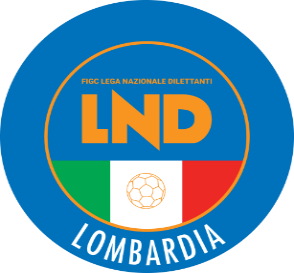 COMITATO REGIONALE LOMBARDIAVia RICCARDO PITTERI n° 95/2 20134 MILANO   Tel. 02.21722.563Sito Internet: lombardia.lnd.it   crllnd@pec.comitatoregionalelombardia.itCanale Telegram @lndlombardiaFacebook: Figc Lnd LombardiaSegreteria e Programmazione Gare:Tel. 02.21722.202-204 - Fax 02.21722.233 - E.mail: affarigeneralicrl@lnd.itTesseramento:Tel. 02.21722.206-207 - Fax 02.21722.231 - E.mail: tesseramentocrl@lnd.ittesseramento@pec.comitatoregionalelombardia.itSportello Unico:Tel. 02.21722.261-209 - Fax 02.21722.230 – E.mail: societacrl@lnd.it  Ufficio Stampa e Pubbliche relazioni:Tel./Fax 02.21722.205 - 347.4406339 - E.mail: ustampacrl@lnd.itServizio Pronto A.I.A.:Tel. 02.21722410Giudice Sportivo Territoriale:giudicesportivocrl@pec.comitatoregionalelombardia.itCorte d’Appello Territoriale:cortedappello.tribunaleterritoriale@pec.comitatoregionalelombardia.itStagione Sportiva 2024/2025Comunicato Ufficiale N° 1 del 04/07/2024Stagione Sportiva 2024/2025Comunicato Ufficiale N° 1 del 04/07/2024Stagione Sportiva 2024/2025Comunicato Ufficiale N° 1 del 04/07/2024DELEGAZIONE DI BERGAMODELEGAZIONE DI BERGAMODELEGATOMazzoleni RobertoVICE DELEGATOMazzoleni LuisaCOMPONENTIAllievi ClaudioBonacina EnricoBorali MattiaLugnan MarzioMaggioni AntonioPagani MauroRuggeri FlorianoTormena GiovanniVitali PierangeloSEGRETARIOGhislandi EnricoDELEGAZIONE DI BRESCIADELEGAZIONE DI BRESCIADELEGATOFacchi StefanoVICE DELEGATORicci Giacomo FerdinandoCOMPONENTIArmanini AlbertoAstoria Daria IdaBiasin PaoloFerrari MarcoGhidoni TizianoSEGRETARIOCapitanio MattiaDELEGAZIONE DI COMODELEGAZIONE DI COMODELEGATOFinelli DonatoVICE DELEGATOBianchi GianniCOMPONENTICitterio AntonioClerici LuigiColombo RobertoGreco BarbaraMontorfano RobertoSEGRETARIOVarotto AdrianoDELEGAZIONE DI CREMONADELEGAZIONE DI CREMONADELEGATODenicoli AndreaVICE DELEGATOda nominareCOMPONENTIBignamini OrianaDonini SimonaMolaschi MaurizioSEGRETARIOCorbani GianlucaDELEGAZIONE DI LECCODELEGAZIONE DI LECCODELEGATOColombo GiovanniVICE DELEGATOBinda GuglielmoCOMPONENTIAnnichiarico GiovanniNava GianfrancoPanzeri MaurizioSEGRETARIOMonti  AntonioDELEGAZIONE DI LEGNANODELEGAZIONE DI LEGNANODELEGATOLuoni FedericoVICE DELEGATOMorelli CristinaCOMPONENTIBarbaglia AlbertoRecrosio PaoloTribuzio MassiminoVaghi ErnestoSEGRETARIOCarnaghi ValterDELEGAZIONE DI LODIDELEGAZIONE DI LODIDELEGATOAmpisio ErminioVICE DELEGATOGenerani RobertoCOMPONENTIAiolfi LucianoGeroli GiancarloOrsini AngeloPizzamiglio UmbertoSEGRETARIOSorrentino SaraDELEGAZIONE DI MANTOVADELEGAZIONE DI MANTOVADELEGATOSarzi NicolaVICE DELEGATODalcò AntonioCOMPONENTIAcerbi StefanoCaleffi VilliamManzoli SergioSEGRETARIOScaravelli DanteDELEGAZIONE DI MILANODELEGAZIONE DI MILANODELEGATOGirotto AdrianoVICE DELEGATOda nominareCOMPONENTICommisso Dario MariaDe Palma GiuseppeFelter FrancoMalini AndreinaManna Angelo AntonioMinoia Bruno CarloSEGRETARIOSomenzi TeresioDELEGAZIONE DI MONZADELEGAZIONE DI MONZADELEGATORedaelli ErmannoVICE DELEGATOManzoni DarioCOMPONENTICavorsi MarioBonalumi AlessandroManfredi MicheleMariani RodolfoGentile DomenicoGrignani AntonioSEGRETARIOCicchetti AlessandroDELEGAZIONE DI PAVIADELEGAZIONE DI PAVIADELEGATOSordi GianmarioVICE DELEGATOMontagna AndreaCOMPONENTIDestro GianluigiManenti GianfrancoOrnigotti GiovanniOrti GiovanniRanzini GiorgioSEGRETARIOBovone AndreaDELEGAZIONE DI SONDRIODELEGAZIONE DI SONDRIODELEGATOCroce Daniele AntonioVICE DELEGATOLisignoli Forlin RomanoCOMPONENTID'Eri Fulvio Domenico RiccardoLivraghi AldoPozzoli SergioBruga AlbertoDe Giambattista AlbinoGrossi RobertoOngaro DaniloSEGRETARIOCao ElenaDELEGAZIONE DI VARESEDELEGAZIONE DI VARESEDELEGATOBianchi LorenzoVICE DELEGATOMilano AndreaCOMPONENTIArrigo RobertoBirianza FabrizioD'Alessandro LuigiGeprini EttoreSchembri Piero MariaSEGRETARIOCappia MassimoCAMPIONATI CALCIO MASCHILEDATE ISCRIZIONIDATE ISCRIZIONIEccellenza, Promozione, Coppa Italia6 luglio - 17 luglio 20246 luglio - 17 luglio 20241^ e 2^ categoria, Juniores Regionale Under 19, Under 18 Regionale, Under 17 Allievi, Under 16 Allievi, Under 15 Giovanissimi Regionali e Under 14 Giovanissimi RegionaliCoppa Lombardia (relativa alle categorie indicate)6 luglio - 22 luglio 20246 luglio - 22 luglio 20243° categoria, 3° categoria Under 21, Juniores Provinciale Under 19, Under 18 Provinciale               3° categoria Under 19 - 3° categoria Under 21 Riserve                                                                      Coppa Lombardia (relativa alle categorie indicate)  Torneo Amatori6 luglio – 29 luglio 20246 luglio – 29 luglio 2024Coppa Lombardia Under 17 EliteCoppa Lombardia Under 17 Competizione Unica (Regionale/ Provinciale)Coppa Lombardia Under 15 EliteCoppa Lombardia Under 15 Competizione Unica(Regionale/ Provinciale)6 luglio – 29 luglio 20246 luglio – 29 luglio 2024Under 16 / Under 17 Under 14 e Under 15 Provinciali calcio a 116 luglio sino al (vedere C.U. delle Delegazioni di competenza) e comunque entro la prima settimana di settembre6 luglio sino al (vedere C.U. delle Delegazioni di competenza) e comunque entro la prima settimana di settembreN.B. L’iscrizione ed il regolamento per il campionato UNDER 21 sono in fase di approvazione del Consiglio Federale.N.B. L’iscrizione ed il regolamento per il campionato UNDER 21 sono in fase di approvazione del Consiglio Federale.N.B. L’iscrizione ed il regolamento per il campionato UNDER 21 sono in fase di approvazione del Consiglio Federale.CAMPIONATI CALCIO FEMMINILEDATE ISCRIZIONIDATE ISCRIZIONICalcio Femminile Eccellenza,                                Coppa Lombardia Femminile Eccellenza                                          Under 17 Allieve e Under 15 Giovanissime Calcio Femminile Eccellenza,                                Coppa Lombardia Femminile Eccellenza                                          Under 17 Allieve e Under 15 Giovanissime 6 luglio – 17 luglio 2024                                                  6 luglio – 17 luglio 2024                                                  Pre-iscrizione a SGS Roma Calcio Femminile Promozione, Juniores Femminile Under 19Coppa Lombardia Femminile PromozioneCalcio Femminile Promozione, Juniores Femminile Under 19Coppa Lombardia Femminile Promozione6 luglio - 22 luglio 2024                                                  6 luglio - 22 luglio 2024CAMPIONATI CALCIO A 5 MASCHILE/FEMMINILEDATE ISCRIZIONICalcio a Cinque serie C1 e C2, Coppa Italia, Coppa Lombardia Calcio a 5 C26 luglio – 19 luglio 2024Calcio a 5 serie DCalcio a Cinque Under 19 Under 23 Calcio a Cinque                 Coppa Lombardia (relativa alle categorie indicate)6 luglio – 6 settembre 20246 luglio – 6 settembre 2024CALCIO A 5 FEMMINILE                                                Coppa Italia6 luglio – 6 settembre 2024Calcio a Cinque Allievi Under 17,Calcio a Cinque Giovanissimi Under 15Coppa Lombardia (relativa alle categorie indicate)6 luglio – 6 settembre 2024CAMPIONATI E TORNEIDIRITTI DI ISCRIZIONETASSAASSOCIATIVAACCONTO SPESETOTALE DOVUTOcampionato di Eccellenza2.500,00 €300,00 €2.850,00 €5.650,00 €campionato di Promozione1.900,00 €300,00 €2.450,00 €4.650,00 €campionato di 1 categoria1.400,00 €300,00 €1.350,00 €3.050,00 €campionato di 2 categoria950,00 €300,00 €1.050,00 €2.300,00 €campionato di 3 categoria 660,00 €300,00 €800,00 €1.760,00 €campionato di 3 categoria U21 660,00 €300,00 €800,00 €1.760,00 €Camp. regionale juniores U19 800,00 €300,00 €1.100,00 €Camp provinciale juniores U19 610,00 €200,00 €810,00 €Camp. regionale juniores U18 100,00 €300,00 €400,00 €Camp. provinciale juniores U18 100,00 €200,00 €300,00 €attività amatori350,00 €300,00 €700,00 €1.350,00 €campionato femminile eccellenza 750,00 €300,00 €650,00 €1.700,00 €campionato femminile promozione475,00 €300,00 €200,00 €975.00 €campionato juniores calcio femminile 275,00 €100,00 €375,00 €campionato regionale calcio a cinque serie C1 maschile 800,00 €300,00 €900,00 €2.000,00 €campionato regionale calcio a cinque serie C2 maschile 525,00 €300,00 €750,00 €1.575,00 €campionato provinciale calcio a cinque serie D maschile 425,00 €300,00 €275,00 €1.000,00 €campionato regionale calcio a cinque femminile 525,00 €300,00 €100,00 €925,00 €campionato regionale Under 21 calcio a cinque femminile 275,00 €100,00 €375,00 €campionato Under 19 calcio a cinque maschile e femminile 275,00 €100,00 €375,00 €Torneo Coppa Lombardia200,00 €200,00 €Torneo Coppa Lombardia Juniores100,00 €100,00 €Torneo Coppa LombardiaUnder 17 e Under 15100,00 €100,00 € Torneo Coppa Lombardia Femminile Eccellenza e Promozione100,00 €100,00 €Torneo Coppa Lombardia Calcio a 5 Serie C1 e C2100,00 €100,00 €CATEGORIAINIZIO CAMPIONATODATE 1 TURNO COPPAECCELLENZA08/09/202428/8 – 01/9 – 18/9PROMOZIONE08/09/202428/8 – 01/9 – 18/91ª CATEGORIA08/09/202428/8 – 01/9 – 18/92ª CATEGORIA08/09/2024 (*)Coppa di competenza delegazioniUNDER 21 TERZA CATEGORIA22/09/2024----------------JUNIORES U19 REG ELITE07/09/202431/8 – 10/9 – 24/9JUNIORES U19 REG 07/09/2024 31/8 – 10/9 – 24/9REGIONALE U1807/09/2024 ----------------CATEGORIAINIZIO CAMPIONATODATE 1° TURNO COPPA SERIE C1 CALCIO A 513/09/202425 settembreSERIE C2 CALCIO A 530 Sett / 4 Ott16/20 settembreSERIE D CALCIO A 530 Sett / 4 Ott16/20 settembreU19/17/1528/29 settembreda definireFEMMINILE C530 settembre28/29 settembreCATEGORIAINIZIO CAMPIONATODATE 1° TURNO COPPA ECCELLENZA08/09/2024Da DEFINIREPROMOZIONE22/09/2024Da DEFINIREUNDER 1907/09/2024----------------CATEGORIAINIZIO CAMPIONATODATE 1 TURNO COPPAALLIEVI UNDER 17 ELITE15/09/2024 01/9 – 8/9 – 18/9ALLIEVI UNDER 17 REGIONALI15/09/2024 01/9 – 8/9 – 18/9Coppa ALLIEVIALLIEVI UNDER 16 ELITE15/09/2024 01/9 – 8/9 – 18/9Coppa ALLIEVIALLIEVI UNDER 16 REGIONALI15/09/2024 01/9 – 8/9 – 18/9Coppa ALLIEVIGIOVANISISMI UNDER 15 ELITE15/09/2024 01/9 – 8/9 – 19/9GIOVANISSIMI UNDER 15 REGIONALI15/09/2024 01/9 – 8/9 – 19/9Coppa GIOVANISSIMIGIOVANISSIMI UNDER 14 REGIONALI15/09/2024 01/9 – 8/9 – 19/9Coppa GIOVANISSIMICATEGORIASQUADREGIRONIORGANICOECCELLENZA18354PROMOZIONE16696PRIMA CATEGORIA1612192SECONDA CATEGORIADa DEFINIREDa DEFINIREDa DEFINIRETERZA CATEGORIA UNDER 21Da DEFINIRE a seconda n° ISCRIZIONIDa DEFINIRE a seconda n° ISCRIZIONIDa DEFINIRE a seconda n° ISCRIZIONIUNDER 19 REG A16580UNDER 19 REG B168128UNDER 18 REGDa DEFINIRE a seconda n° ISCRIZIONIDa DEFINIRE a seconda n° ISCRIZIONIDa DEFINIRE a seconda n° ISCRIZIONIUNDER 17 ELITE16348UNDER 17 REG16696UNDER 15 ELITE16348UNDER 15 REG168128UNDER 16 ELITE16348UNDER 16 REG16464UNDER 14 REG167112EtàVisitaCosto0-6 anniNon richiestaNon applicabile6-11Non AgonisticaA pagamento 12-18AgonisticaRimborsata dalla Regione al CMS>18AgonisticaA carico dell’atleta 951564U.S.D.ARZAGO200701A.S.D.CAPPUCCINI933900S.S.D.CITTA DI VIGEVANO S.R.L.922791FBC SEREGNO A.S.D.917098F.C.P.S.G. A.S.D.949457A.S.D.PALAUNO955089A.S.D.SAN VIGILIO CALCIO935535A.S.D.SELLERO NOVELLE952870A.S.D.TIGER951564U.S.D.ARZAGOSocietà USCENTE per RICHIESTA di INATTIVITA’675754A.S.D.LIMBIATE917098F.C.P.S.G. A.S.D.Società USCENTE per RICHIESTA di INATTIVITA’69375G.S.D.MEDOLAGOSocietà USCENTE per RINUNCIA 675754A.S.D.LIMBIATESocietà USCENTE da GRADUATORIA di MERITO933900S.S.D.CITTA DI VIGEVANO S.R.L.Società USCENTE per RICHIESTA di INATTIVITA’675214ASD.C.BASE 96 SEVESOMATRICOLACOGNOME E NOMEDATA DI NASCITASOCIETÀMOTIVAZIONI2092172ROSA ALESANDRO27/10/2000ASD VIRTUS ORATORIO GAZZANIGARESPINTOFUORI ETA’5888207EVANGELISTA STEFANO15/07/2000US MONTIRONERESPINTOFUORI ETA’6631599NGUETTA AMOI YANNICK LORENZO14/07/2000ACD GHEDI 1978RESPINTOFUORI ETA’2092737TRECCANI LUCA10/03/2003ACD OSPITALETTO SSDSRLRESPINTOFUORI ETA’5542389GUARNIERI MATTEO05/06/2002US GOVERNOLESERESPINTOFUORI ETA’2299301GURRADO LORENZO23/05/2002ASD REMEDELLO CALCIORESPINTOFUORI ETA’6632930BEQIRI LUKA23/08/2001AC BORGOSATOLLORESPINTOFUORI ETA’6746648RANCATI LORENZO17/07/2002AS SANCOLOMBANORESPINTOFUORI ETA’5529396VALENTE DEVIS01/03/2002ASD RIVOLTANARESPINTOFUORI ETA’6643750NERVI FEDERICO12/06/2002ASD ORCEANA CALCIORESPINTOFUORI ETA’6776542RIGATO FEDERICO15/05/2002ASD SOVICO CALCIORESPINTOFUORI ETA’7011778VERTUA MATTIA28/06/2001ACD PARATICO 2009RESPINTOFUORI ETA’6611881RIGAMONTI ENRICO30/09/2001POL.CILIVERGHE MAZZANORESPINTOFUORI ETA’2299850GHIRARDELLI LORENZO23/07/2001USD FALCORESPINTOFUORI ETA’2296799SIGNORI DIEGO23/02/2001USD FALCORESPINTOFUORI ETA’5622299PONTI ALBERTO17/10/2000US OFFANENGHESE ASDRESPINTOFUORI ETA’2093352CIGALA MICHELE24/02/2002FC CASTIGLIONE ASDRESPINTOFUORI ETA’6758317PAITONI MICHELE10/02/2002ASD REMEDELLO CALCIORESPINTOFUORI ETA’5674667BOSCHIROLI FABIO22/07/2000ASD SERGNANESERESPINTOFUORI ETA’6555739PINORINI LORENZO09/03/2001UP GAVIRATE CALCIORESPINTOFUORI ETA’5026003BERGOMI LORENZO30/07/1997AC LEZZENO ASDGIA’ SVINCOLATO SCAD.CONTRATTO/VINCOLO2107173RROKU KLEVISAR05/09/2001ASD VOLUNTAS MONTICHIARIRESPINTOFUORI ETA’2319656ZANCHI SERENA27/03/2002SSD TRITIUM CALCIO 1908 RESPINTOFUORI ETA’4439164ANGELICCHIO LUCA15/07/1993USD ATLETICO A.T.RICHIETA PRESENTATA FUORI DAI TERMINI4730516PAPINI MATTEO09/11/1997USD ATLETICO A.T.RICHIETA PRESENTATA FUORI DAI TERMINI5860453CERVINI MATTEO16/09/2002USD CALCIO BOSTORESPINTOFUORI ETA’5857429ALZANI LEONARDO13/05/2002US SCANNABUESE ASDRESPINTOFUORI ETA’6764690BABETTO ANDREA18/05/2002SAN LAZZARORESPINTOFUORI ETA’5020057BUTTO’ ELISA03/08/1997ASD FIAMMA MONZA 1970RESPINTOPER SOCIETA’ DI APPARTENENZA DIVERSA DA QUELLA DELLA RICHIESTA5571092FESTINESE MATTEO TOMMASO15/11/1999GSD LA SPEZIAGIA’ SVINCOLATO SCAD.CONTRATTO/VINCOLO6692228GIORGI MATTEO07/04/2000AC BORGOSATOLLOGIA’ SVINCOLATO SCAD.CONTRATTO/VINCOLO4614114BERTOLASSI ANDREA06/02/1992ASD PASSIRANO CAMIGNONEGIA’ SVINCOLATO DA PARTE DI SOCIETA’5445969LA VERSA DENNIS09/05/1999ASD VIRTUS CALCIO CERMENATEGIA’ SVINCOLATO SCAD.CONTRATTO/VINCOLO5487288INTRIERI SIMONE09/09/1998AS DON BOSCOGIA’ SVINCOLATO DA PARTE DI SOCIETA’7005368LUKAJ KLODIAN13/07/1997ASD NUOVAREAL GIA’ SVINCOLATO CALC.STRANIERODIL.7004208VAILATI LORENZO18/05/2000ASD REAL TREZZANOGIA’ SVINCOLATO SCAD.CONTRATTO/VINCOLO947043S.S.D.VALCALEPIO F.C. A R.L.Preclusione per mancanza filiera completa55340U.S.D.VIDALENGOPreclusione per mancanza filiera completa6340A.C.D.BESNATESE3850A.C.D.BIASSONO947029A.S.D.REAL MILANO675355A.C.CASTELLANA C.G. SSDSRL922685FALOPPIESE OLGIATE RONAGO932120U.S.D.CANTELLO BELFORTESEPreclusione per mancanza filiera completa933900S.S.D. CITTA’ DI VIGEVANO S.R.L.Preclusione per mancanza filiera completa675541A.P.D. ORATORIO BRUSAPORTOPreclusione per mancanza filiera completa918756U.S.PIERINO GHEZZIPreclusione per mancanza filiera completa920506A.S.D. PORTO 2005Preclusione per mancanza filiera completa949510SSDARLMILANO FOOTBALL ACADEMY3250A.S.D.ARSAGHESE81725U.S.TRIESTINA 1946922685FALOPPIESE OLGIATE RONAGO675452A.S.D.POZZUOLO CALCIO943073A.S.D.PENTA PIATEDA80965F.C.CINISELLO70261U.S.D.PIANENGHESE953695VOLUNTAS BRESCIA SRL SSD951386A.P.D.ACCADEMIA BMW915450A.C.D.CALOLZIOCORTE938095A.S.D.FOOTBALL CLUB CERNUSCO955284POL.ORATORIO SUELLO ASDPreclusione per mancanza filiera completa951828A.S.D. POLISPORTIVAVOGHERESEPreclusione per mancanza filiera completa71060G.S.SOCCER BOYSPreclusione per mancanza filiera completa937687A.S.D.VIBE RONCHESE930021POL.D.CITTA DI SEGRATE675965C.S.ROMANO BANCO952790A.S.D.ORCEANA CALCIO6340A.C.D.BESNATESE78770SSDSRLSEMPIONE HALF 1919945507A.S.D.JUVENES GIANNI RADICI953887ASDCITTA DI RODANO932134U.S.D.VIDARDESE